Complete this form and upload it into the Plan of Study – Part I available in your Grad Rebel Gateway student portal. Once submitted, the form will route electronically for signatures. Upon approval by the Graduate College, a final copy of the form will be emailed to your Rebelmail account.Refer to the 2020-21 Graduate Catalog for degree requirements:https://catalog.unlv.edu/preview_program.php?catoid=31&poid=9322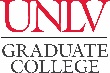 PLAN OF STUDY - Part IIDOCTOR OF PHILOSOPHY  COMPUTER SCIENCEPost-Master’s Track2020-21CatalogCOURSE REQUIREMENTSRequired Course - 30 CreditsComplete 30 credits of 600- or 700- level Computer Science (CS) courses.Required Course - 30 CreditsComplete 30 credits of 600- or 700- level Computer Science (CS) courses.Required Course - 30 CreditsComplete 30 credits of 600- or 700- level Computer Science (CS) courses.Required Course - 30 CreditsComplete 30 credits of 600- or 700- level Computer Science (CS) courses.Required Course - 30 CreditsComplete 30 credits of 600- or 700- level Computer Science (CS) courses.Required Course - 30 CreditsComplete 30 credits of 600- or 700- level Computer Science (CS) courses.Required Course - 30 CreditsComplete 30 credits of 600- or 700- level Computer Science (CS) courses.Required Course - 30 CreditsComplete 30 credits of 600- or 700- level Computer Science (CS) courses.COURSE(Prefix & #)CREDITSGRADE (if completed)TERM(Taken/anticipated)SUBSTITUTION/TRANSFER (if applicable)SUBSTITUTION/TRANSFER (if applicable)SUBSTITUTION/TRANSFER (if applicable)SUBSTITUTION/TRANSFER (if applicable)COURSE(Prefix & #)CREDITSGRADE (if completed)TERM(Taken/anticipated)COURSECREDITSGRADEINSTITUTIONDissertation - 18 CreditsDissertation - 18 CreditsDissertation - 18 CreditsDissertation - 18 CreditsDissertation - 18 CreditsDissertation - 18 CreditsDissertation - 18 CreditsDissertation - 18 CreditsCOURSE(Prefix & #)CREDITSGRADE (if completed)TERM(Taken/anticipated)SUBSTITUTION/TRANSFER (if applicable)SUBSTITUTION/TRANSFER (if applicable)SUBSTITUTION/TRANSFER (if applicable)SUBSTITUTION/TRANSFER (if applicable)COURSE(Prefix & #)CREDITSGRADE (if completed)TERM(Taken/anticipated)COURSECREDITSGRADEINSTITUTIONCS 799TOTAL CREDITS* Minimum credits required for graduation = 48GRADUATION POLICIESAt least 24 credits must be in computer science (excluding dissertation). A minimum of 12 credits of 700-level Computer Science courses (excluding dissertation). A maximum of 12 credits of 600-level Computer Science courses. A maximum of 6 credits of 600/700 level non-Computer Science courses (with departmental approval).Courses used to fulfill requirements for one degree may not be used toward another degree.A candidate for an advanced degree or graduate certificate must have a minimum Graduate Program Grade Point Average of 3.00 to be eligible to graduate or receive the certificate.Refer to the Thesis and Dissertation Format and Submission Guidelines webpage for a breakdown of requirements.Refer to the Graduate Catalog for all Academic, Transfer Credit, and program-related policies and requirements.